ЗАКЛЮЧЕНИЕо состоянии обеспечения обучающихся по образовательным программам начального общего образования в общеобразовательной организации бесплатным горячим питаниемНастоящее заключение составлено комиссией по мониторингу и анализу состояния обеспечения обучающихся по образовательным программам начального общего образования в общеобразовательной организации бесплатным горячим питанием в составе:Комиссия создана распоряжением Минобрнауки Республики Дагестан                  от 31.08.2020г. № 1723-02/20 в целях проведения мониторинга и анализа обеспечения обучающихся по образовательным программам начального общего образования в общеобразовательных организациях бесплатным горячим питанием.1. ОБЩИЕ СВЕДЕНИЯ1.1. Фотографии общеобразовательной организации2. СВЕДЕНИЯ ОБ ОБЕСПЕЧЕНИИ ГОРЯЧИМ ПИТАНИЕМ2.6. Тип столовой2.6.1. Вид организации питания обучающихся2.7. Фотографии пищеблока2.7.1. Состав санитарно-технического, гигиенического, технологического и холодильного оборудования пищеблока:2.8. Фотографии обеденного зала2.8.1. Количество посадочных мест в обеденном зале   102.9. Расписание питания обучающихся2.10. Соответствие утвержденного меню требованиям Методических рекомендаций Роспотребнадзора от 18 мая 2020 г. № МР 2.4.0179-20 «Гигиена детей и подростков. Рекомендации по организации питания обучающихся общеобразовательных организаций. Методические рекомендации»3. ОСУЩЕСТВЛЕНИЕ РОДИТЕЛЬСКОГО (ОБЩЕСТВЕННОГО) КОНТРОЛЯ ЗА ОРГАНИЗАЦИЕЙ ГОРЯЧЕГО ПИТАНИЯ4. СОСТАВ ГОРЯЧЕГО ПИТАНИЯ НА МОМЕНТ ОСМОТРА ОБЩЕОБРАЗОВАТЕЛЬНОЙ ОРГАНИЗАЦИИ4. ЗАКЛЮЧЕНИЕ КОМИССИИПо итогам фактического осмотра и анализа представленных документов комиссия делает следующее заключение:1. Организация горячего питания обучающихся по образовательным программам начального общего образования в МКОУ «Уй-Салганская ООШ» (наименование общеобразовательной организации) бесплатным горячим питанием в целом СООТВЕТСТВУЕТ (НЕ СООТВЕТСТВУЕТ) нормативным требованиям и методическим рекомендациям Роспотребнадзора.2. _________________________К настоящему заключению прикладываются:ПОДПИСИ ЧЛЕНОВ КОМИССИИСулейманов Абдусалам Рамазанович -зам.директора ГБПОУ РД «автомобильно-дорожный колледж»Бакиев Арслан Амирханович-зам.директора по доп.образованию МКОУ «Терекли-Мектебская СОШ им. А.Ш. Джанибекова»Нукаева Альмира Амирхановна-вед. спец.-эксперт ТО Управление роспотребнадзора по РД в г.КизлярЯрлыкапов Баймагомед Аминович-зам. Главы администрации МР «Ногайский район»Сарсеева Марина Магомедовна Кожаева Зульфия Магомедалиевна --представитель родительского комитетадиректор МКОУ «Уй-Салганская ООШ»1.1Наименование общеобразовательной организацииМКОУ «Уй-Салганская ООШ»1.2Адрес места нахождения общеобразовательной организации368854 Республика Дагестан Ногайский район, с Уй-Салган,  ул. Школьная, 8а1.3Муниципальное образованиеМР «Ногайский район»1.4Субъект Российской ФедерацииРеспублика Дагестан1.5Директор общеобразовательной организацииКожаева Зульфия Магомедалиевна1.6Мобильный телефон директора общеобразовательной организации890947883081.7Начальник органа управления образованием муниципального образования (ФИО)Агаспарова Алтынбийке Даутовна1.8Мобильный телефон начальника органа управления образованием муниципального образования892852731491.9Объем средств консолидированного бюджета муниципального образования, выделенных на обеспечение в 2020/21 учебном году обучающихся по образовательным программам начального общего образования горячим питанием, тыс. рублейиз них:а)средства федерального бюджета,              тыс. рублейб)средства регионального бюджета,             тыс. рублей135,3в)средства муниципального бюджета, тыс. рублей1.10Объем средств консолидированного бюджета муниципального образования, выделенных на обеспечение в 2020/21 учебном году обучающихся по образовательным программам начального общего образования горячим питанием в общеобразовательной организации, указанной в пункте 1.1, тыс. рублей1.11Сведения о материально-техническом состоянии общеобразовательной организацииа)год постройки1959б)материалы стенсаман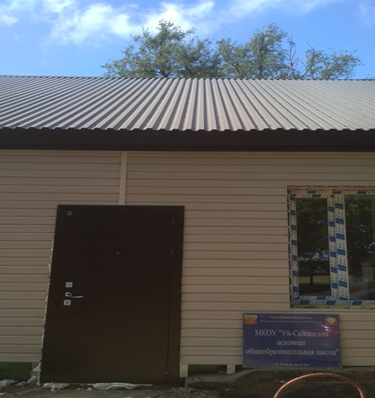 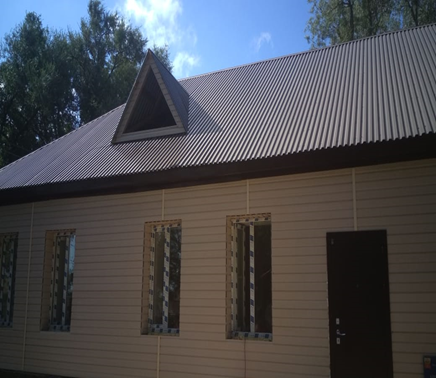 2.1Общая численность обучающихся в общеобразовательной организации, указанной в пункте 1.1302.2Численность обучающихся в 1-4 классах10из них:а)обучается в 1 классе3б)обучается во 2 классе2в)обучается в 3 классе2г)обучается в 4 классе3из них а)обучается в первую смену10б)обучается во вторую смену02.3Наличие утвержденного и согласованного с органами Роспотребнадзора меню нет2.4Наличие на сайте общеобразовательной организации, указанной в пункте 1.1, утвержденного менюда2.5.Срок, на который разработано меню10 днейРаботает на продовольственном сырьедаРаботает на полуфабрикатах (доготовочная)Буфет-раздаточнаянетИное (описать)Описание выбранного способаОрганизация работает самостоятельнодаОрганизация заключила договор на организацию питанияда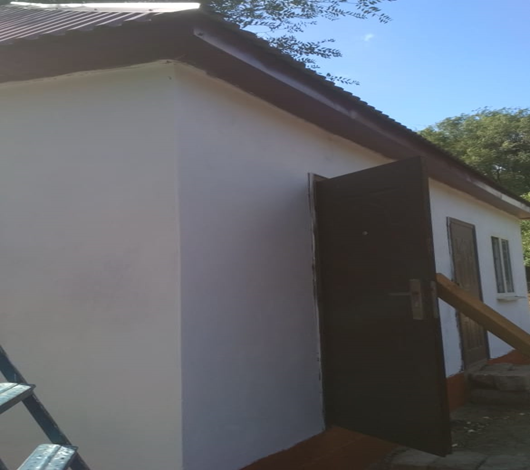 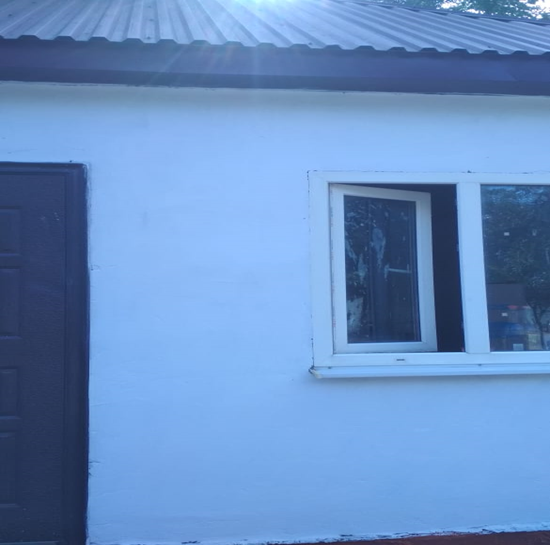 Наименование оборудования1Санитарно-техническое оборудование2Гигиеническое оборудование3Технологическое оборудование4Холодильное оборудование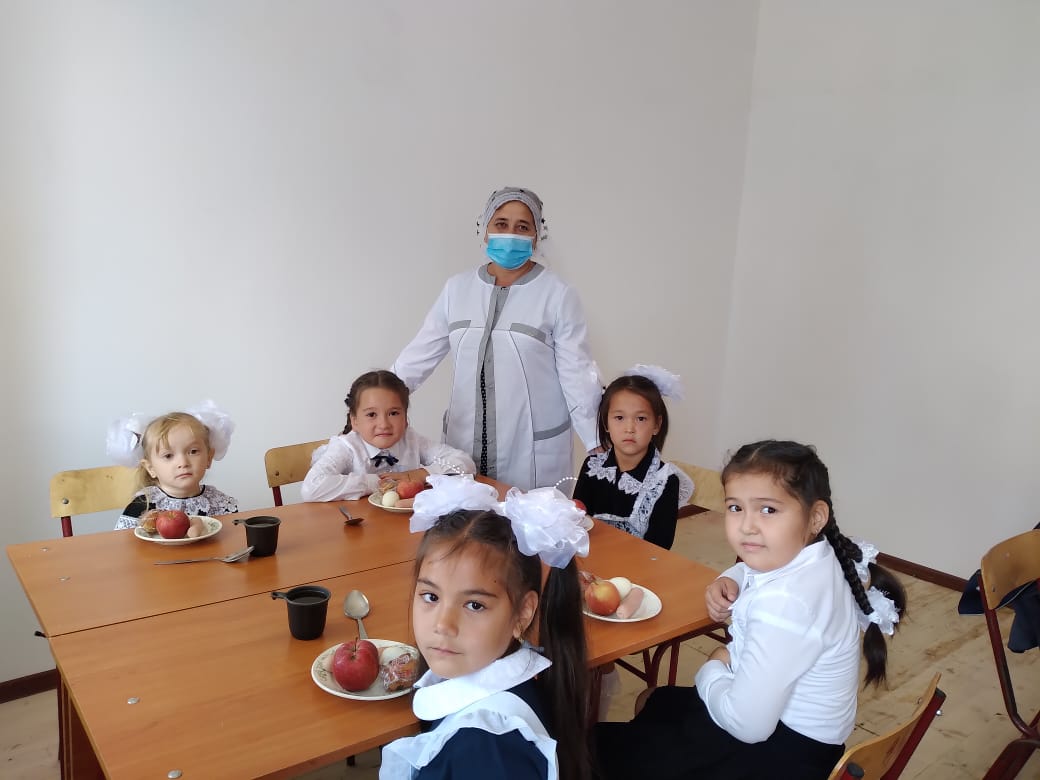 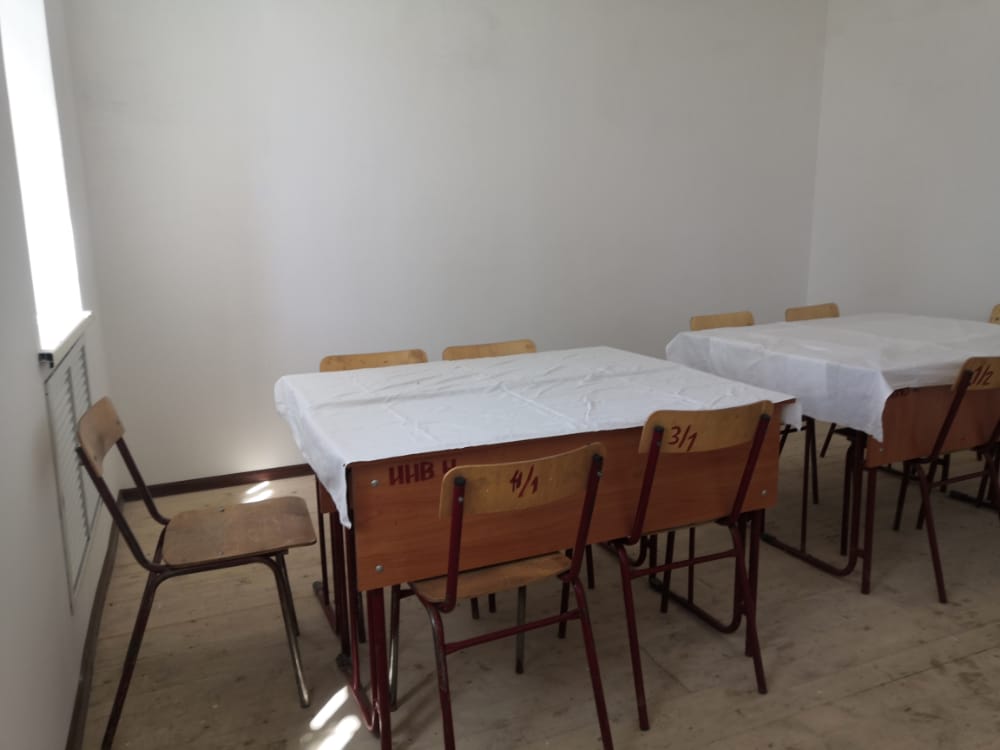 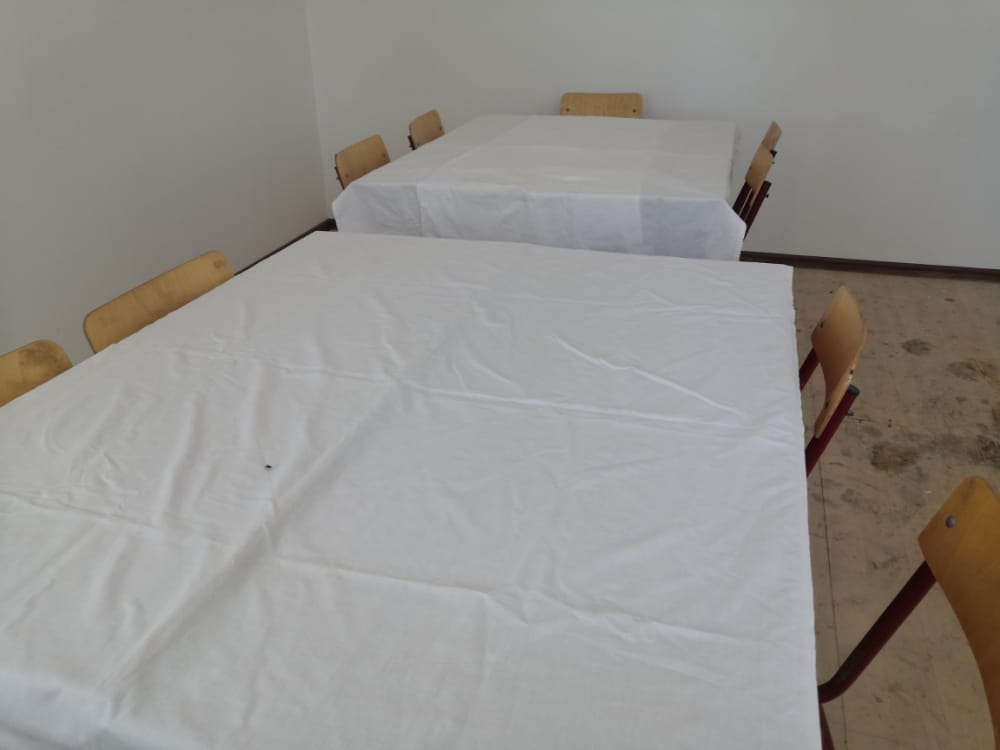 Время приема пищиВремя приема пищиДля обучающихся в первую сменуДля обучающихся во вторую смену1 класс9.302 класс9.303 класс9.304 класс9.30Заключение по итогам анализаМеню соответствуетдаМеню не соответствует3.1Наличие родительского (общественного) контроляда3.2Наличие утвержденного общеобразовательной организацией, указанной в пункте 1.1, состава группы родительского (общественного) контроляда3.3Численность участников группы родительского (общественного) контроля33.4Состав группы родительского (общественного) контроляСарсеева М. М. - родитель, Торпикова Д.К. - родитель, Башанова С.Б. - родитель3.5Оценка группой родительского (общественного) контроля текущего состояния обеспечения обучающихся начальной школы горчим питанием4.1Меню на день осмотра4.2Соответствие фактически предложенного питания утвержденному меню4.3Фотографии1Утвержденное меню горячего питания в общеобразовательной организации, на __ л.2Распечатка с сайта общеобразовательной организации в части размещения на нем меню, на ___ л.3Решение об утверждении состава группы родительского (общественного) контроля, на ___ л.4Расписание питания, на ___ л.5Договор на организацию горячего питания, на ___ л.…______________ (ФИО)______________ (ФИО)______________ (ФИО)______________ (ФИО)______________ (ФИО)